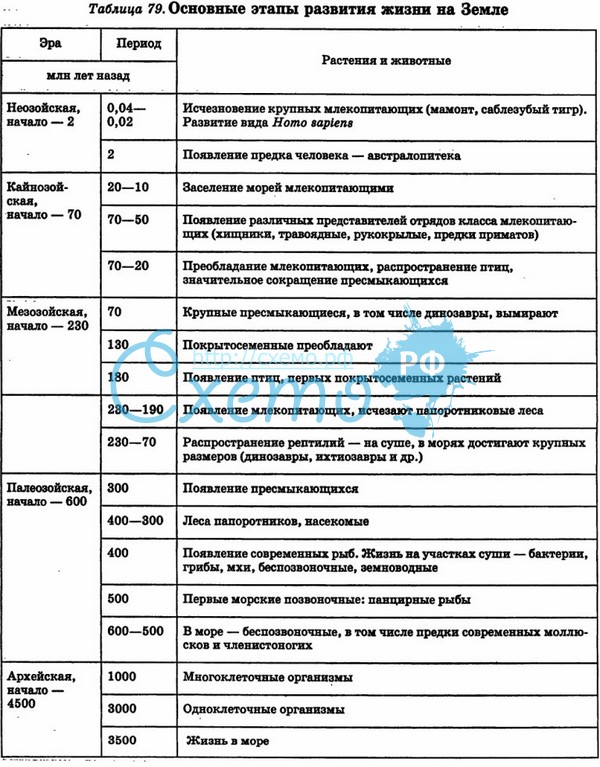 РАЗВИТИЕ ОРГАНИЧЕСКОГО МИРА НА ЗЕМЛЕОсновные термины и понятия генетики.Ген – участок молекулы ДНК, отвечающий за структуру определенной молекулы белка и определяющий возможность развития отдельного элементарного признака.Генотип – совокупность всех генов организма; Фенотип — совокупность всех внешних и внутренних признаков организма.Гомологичные хромосомы – парные хромосомы, одинаковые по форме, размерам, набору генов.Локус – участок хромосомы, в котором расположен ген.Альтернативные признаки – это взаимоисключающие, контрастные признаки (например, желтые и зеленые семена гороха). Часто один из альтернативных признаков является доминантным, а другой рецессивным. Аллельные гены – пара генов, расположенных в одних и тех же локусах гомологичных хромом и контролирующих развитие контрастных альтернативных признаков. Каждый ген этой пары называется аллелью.Зигота – клетка, образующаяся при слиянии двух гамет (половых клеток) – женской (яйцеклетка) и мужской (сперматозоида). Содержит диплоидный (двойной) набор хромом.Гомозигота – зигота, имеющая одинаковые аллели данного гена (оба доминантные АА или оба рецессивные аа).Гетерозигота — организм, имеющий аллельные гены разной молекулярной формы (Аа, Вв, Сс..)Доминантный признак – преобладающий признак.Рецессивный признак – признак, подавляемый.Гамета –  половая клетка организма, несущая один ген из аллельной пары. Гаметы содержат по одной хромосоме из каждой пары.Скрещивание, при котором анализируется наследование одной пары альтернативных признаков, называется моногибридным, двух пар — дигибридным, нескольких пар — полигибридным.Генетическая символика:Р — родители; F1 — гибриды первого поколения — прямые потомки родителей, F2 — гибриды второго поколения — возникают в результате скрещивания между собой гибридов F1); × — значок скрещивания; G — гаметы; -  — женская особь;        Мужская особь A — доминантный ген, а — рецессивный ген;АА — гомозигота по доминанте, аа — гомозигота по рецессиву, Аа — гетерозигота.Основные термины и понятия генетики.Ген – участок молекулы ДНК, отвечающий за структуру определенной молекулы белка и определяющий возможность развития отдельного элементарного признака.Генотип – совокупность всех генов организма; Фенотип — совокупность всех внешних и внутренних признаков организма.Гомологичные хромосомы – парные хромосомы, одинаковые по форме, размерам, набору генов.Локус – участок хромосомы, в котором расположен ген.Альтернативные признаки – это взаимоисключающие, контрастные признаки (например, желтые и зеленые семена гороха). Часто один из альтернативных признаков является доминантным, а другой рецессивным. Аллельные гены – пара генов, расположенных в одних и тех же локусах гомологичных хромом и контролирующих развитие контрастных альтернативных признаков. Каждый ген этой пары называется аллелью.Зигота – клетка, образующаяся при слиянии двух гамет (половых клеток) – женской (яйцеклетка) и мужской (сперматозоида). Содержит диплоидный (двойной) набор хромом.Гомозигота – зигота, имеющая одинаковые аллели данного гена (оба доминантные АА или оба рецессивные аа).Гетерозигота — организм, имеющий аллельные гены разной молекулярной формы (Аа, Вв, Сс..)Доминантный признак – преобладающий признак.Рецессивный признак – признак, подавляемый.Гамета –  половая клетка организма, несущая один ген из аллельной пары. Гаметы содержат по одной хромосоме из каждой пары.Скрещивание, при котором анализируется наследование одной пары альтернативных признаков, называется моногибридным, двух пар — дигибридным, нескольких пар — полигибридным.Генетическая символика:Р — родители; F1 — гибриды первого поколения — прямые потомки родителей, F2 — гибриды второго поколения — возникают в результате скрещивания между собой гибридов F1); × — значок скрещивания; G — гаметы; -  — женская особь;        Мужская особь A — доминантный ген, а — рецессивный ген;АА — гомозигота по доминанте, аа — гомозигота по рецессиву, Аа — гетерозигота..ЭРА (ПРОДОЛЖИТЕЛЬНОСТЬ В МЛН ЛЕТ)НАЧАЛО (МЛН ЛЕТ НАЗАД)ГЛОБАЛЬНЫЕ ИЗМЕНЕНИЯ КЛИМАТА И СРЕДЫРАСТИТЕЛЬНЫЙ МИРЖИВОТНЫЙ МИРКайнозойская (эра новой жизни), 66+31,5-2 (Антропоген)Смены потеплений и похолоданий. Крупные оледенения в средних широтах Сев. полушария.Появление и развитие человека. Современный животный мир.Формирование ныне существующих растительных сообществ.Кайнозойская (эра новой жизни), 66+325±2 (Неоген)Установление равномерного теплого климата.В морях большое разнообразие кораллов, моллюсков. Широкое распространение костистых рыб. Вымирание многих головоногих моллюсков. Появляются многие отряды млекопитающих, в т.ч. приматы. Широкая дивергенция птиц. Расцвет насекомых.Господство покрытосеменных. Состав флоры близок к современному. Появляются тайга и тундра.Кайнозойская (эра новой жизни), 66+366±3 (Палеоген)Интенсивное горообразование.В морях большое разнообразие кораллов, моллюсков. Широкое распространение костистых рыб. Вымирание многих головоногих моллюсков. Появляются многие отряды млекопитающих, в т.ч. приматы. Широкая дивергенция птиц. Расцвет насекомых.Господство покрытосеменных. Состав флоры близок к современному. Появляются тайга и тундра.Мезозойская (эра средней жизни), 165136±5 (Меловой период)Во многих районах Земли похолодание климата.Появление настоящих птиц, плацентарных и сумчатых млекопитающих. В морях преобладание костистых рыб. Вымирание крупных рептилий. Расцвет насекомых.Резкое сокращение численности папоротников и голосеменных. Появление первых покрытосеменных растений.Мезозойская (эра средней жизни), 165190-195±5 (Юрский период)Климат вначале влажный, затем становится засушливым в области экватора. Движение континентов. Образование Атлантического океана.В океане - появление новых групп моллюсков,в т.ч. головоногих. Господство пресмыкающихся. Появление первоптиц.Широкое распространение папоротников, голосеменных.Мезозойская (эра средней жизни), 165230±10 (Триасовый период)Ослабление климатической зональности, сглаживание температурных различий. Начало движения материков.Начало века динозавров, появление черепах, крокодилов, первых млекопитающих, настоящих костистых рыб.Распространены папоротниковидные, хвощевидные, плауновидные. Вымирание семенных папоротников.Палеозойская (эра древней жизни), 340±10280±10 (Пермский период)Резкая зональность климата. Отступление морей, появление полузамкнутых водоемов.Быстрое развитие пресмыкающихся, возникновение звероподобных ящеров. Вымирание трилобитов, сокращение числа отрядов беспозвоночных и ряда позвоночных.Вымирание древовидных папоротников, хвощей и плаунов. Распространение хвойных в Северном полушарии.Палеозойская (эра древней жизни), 340±10345±10 (Каменноугольный период)Всемирное распространение лесных болот. Теплый влажный климат. Обширное оледенение южных континентов в конце периода. Активное горообразование.Широкое распространение фораминифер, кораллов, моллюсков, расцвет земноводных, появление первых пресмыкающихся, летающих насекомых.Преобладание споровых растений, появление первых хвойных. В болотах и прибрежных местах морей накапливалось большое количество растительных остатков, образование каменного угля.Палеозойская (эра древней жизни), 340±10400±10 (Девонский период)Смена сухих и дождливых сезонов. Оледенение на территории современной Юж. Америки и Юж. Африки.Появление рыб всех крупных систематических групп. Освоение суши пауками, клещами и другими членистоногими, первыми позвоночными стегоцефалами.Развитие, а затем вымирание псилофитов. Появление плановидных, хвощевидных, папоротниковидных, первых семенных папоротников. Возникновение грибов.Палеозойская (эра древней жизни), 340±10435±10 (Силурийский период)Вначале сухой климат, затем влажный с постепенным потеплением. Интенсивное горообразование.Многообразие кораллов и трилобитов. Появление первых древнейших рыб, первых дышащих атмосферным воздухом наземных животных - скорпионов. Вымирание некоторых групп кораллов.Выход растений на сушу - появление псилофитов.Палеозойская (эра древней жизни), 340±10490±10 (Ордовикский период)Равномерно умеренный влажный климат с постепенным повышением средней температуры. Вначале большая часть суши занята морем.Появление первых позвоночных - бесчелюстных рыб. Господство трилобитов, иглокожих.Разнообразие водорослей.Палеозойская (эра древней жизни), 340±10570±20 (Кембрийский период)Оледенение сменяется умеренно влажным, а затем сухим теплым климатом.Расцвет морских беспозвоночных, появление организмов с минерализованным скелетом.Возникновение многоклеточных водорослей.Протерозойская (эра ранней жизни), 20002600±100Поверхность планеты - голая пустыня. Климат холодный, частые оледенения. В конце эры атмосфера содержала до 1% свободного кислорода.Возникновение всех типов беспозвоночных животных.Преимущественно одноклеточные зеленые водоросли.Архейская (эра зарождения жизни), 9003500Извержения вулканов. Большая часть суши - мелководное море. Развитие кислородсодержащей атмосферы.Возникновение жизни на Земле.Обнаружены остатки анаэробных предшественников синезеленых водорослей, зеленых одноклеточных водорослей, бактерий.